NAVODILA ZA DELO:Današnjo uro boš ponovil(a) in preveril(a) svoje znanje o Obpanonskih pokrajinah.1. Reši vaji 80 in 81 v delovnem zvezku (na straneh 50-52).2. Vstopi v elektronski učbenik, ki je dostopen na spletnem naslovu https://eucbeniki.sio.si/geo9/index.html in odpri kazalo. Nato odpri zavihek Pokrajine Slovenije / Obpanonske pokrajine ter preberi besedila na straneh 222-239.                Pozabavaj se tudi z reševanjem vaj, ki so del besedil. Potrudi se in reši čim več vaj!                    (Po straneh nazaj in naprej se pomikaš z znakoma ˂I in I˃, ki ju najdeš v spodnjem levem oziroma desnem delu strani.)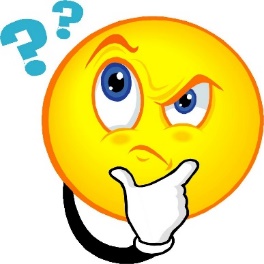 